ПОЛОЖЕНИЕО ПЕДАГОГИЧЕСКОМ СОВЕТЕМУНИЦИПАЛЬНОГО БЮДЖЕТНОГО ДОШКОЛЬНОГО ОБРАЗОВАТЕЛЬНОГО УЧРЕЖДЕНИЯ «ДЕТСКИЙ САД №15 г. БЕСЛАНА» ПРАВОБЕРЕЖНОГО РАЙОНАРЕСПУБЛИКИ СЕВЕРНАЯ ОСЕТИЯ - АЛАНИЯ1. Общее положение 1.1. Педагогический совет является постоянно действующим органом самоуправления муниципального бюджетного дошкольного образовательного учреждения «Детский сад № 5 г. Беслана» Правобережного района Республики Северная Осетия - Алания(далее – ДОУ) для рассмотрения основных вопросов организации и осуществления образовательного процесса. Педагогический совет создается во всех дошкольных образовательных учреждениях, где работает более трех педагогов.        1.2. В состав педагогического совета входят: заведующий ДОУ (председатель), его заместители, педагоги, воспитатели, медицинский работник, педагог-психолог, председатель родительского комитета (с совещательным голосом) и другие руководители органов самоуправления дошкольного образовательного учреждения (с совещательными голосами), представитель учредителей.1.3. Педагогический совет ДОУ действует на основании Закона РФ «Об образовании», нормативных правовых документов об образовании, Устава, настоящего положения.
        1.4.Решения педагогического совета являются рекомендательными для коллектива ДОУ.Решения педагогического совета, утвержденные приказом дошкольного образовательного учреждения, являются обязательными для исполнения.2. Задачи и содержание работы педагогического совета       2.1. Главными задачами педагогического совета являются:
• Реализация государственной политики по вопросам образования;
• Ориентация деятельности педагогического коллектива ДОУ на совершенствование образовательного процесса строящегося по принципам укрепления физического и психического здоровья детей. • Разработка содержания работы по общей методической теме дошкольного образовательного учреждения;• Ознакомление и внедрение в практическую деятельность педагогических работников достижений педагогической науки и передового педагогического опыта; • Решение вопросов об организации образовательного процесса с детьми в соответствии с типовой программой Л.Васильевой.  2.2. Педагогический совет осуществляет следующие функции:
         • Обсуждает и утверждает планы работы образовательного учреждения;• Заслушивает информацию и отчеты педагогических работников учреждения, доклады представителей организаций и учреждений, взаимодействующих с данным учреждением по вопросам образования и воспитания детей, в том числе сообщения о проверке соблюдения санитарно-гигиенического режима образовательного учреждения, об охране труда, здоровья и жизни воспитанников и другие вопросы образовательной деятельности ДОУ;
        • Принимает решение о проведении учебных занятий с детьми (в том числе платных) по дополнительным образовательным программам;• Принимает решения об изменении образовательных программ (отдельных разделов, тем), об изменении сроков освоения образовательных программ, об изучении дополнительных разделов из других образовательных программ.3. Права и ответственность педагогического совета3.1. Педагогический совет ДОУ имеет право:• Создавать временные творческие объединения с приглашением специалистов различного профиля, консультантов для выработки рекомендаций с последующим рассмотрением их на педагогическом совете; • Принимать окончательное решение по спорным вопросам, входящим в его компетенцию; • Принимать, утверждать положения (локальные акты) с компетенцией, относящейся к объединениям по профессии;• В необходимых случаях на заседание педагогического совета образовательного учреждения могут приглашаться представители общественных организаций, учреждений, родители воспитанников. Необходимость их приглашения определяется председателем педагогического совета, учредителем (если данное положение оговорено в договоре между учредителем и ДОУ).Лица, приглашенные на заседание педагогического совета, пользуются правом совещательного голоса.      3.2. Педагогический совет ответственен за:• Выполнение плана работы;• Соответствие принятых решений законодательству РФ об образовании, о защите прав детей; • Утверждение образовательных программ, имеющих положительное экспертное заключение; • Принятие конкретных решений по каждому рассматриваемому вопросу с указанием ответственных лиц и сроков исполнения решений.4. Организация деятельности педагогического совета 4.1. Педагогический совет ДОУ избирает из своего состава секретаря совета. Секретарь педсовета работает на общественных началах.
         4.2. Педагогический совет работает по плану, являющемуся составной частью плана работы ДОУ.4.3. Заседания педагогического совета созывается, как правило, один раз в квартал, в соответствии с планом работы ДОУ.4.4. Решения педагогического совета принимаются большинством голосов при наличии на заседании не менее двух третей его членов (если процесс голосования не оговорен специальным положением). При равном количестве голосов решающим является голос председателя педагогического совета. 4.5. Организацию выполнения решений педагогического совета осуществляет заведующий ДОУ и ответственные лица, указанные в решении. Результаты этой работы сообщаются членам педагогического совета на последующих его заседаниях. 4.6. Заведующий ДОУ в случае несогласия с решением педагогического совета приостанавливает выполнение решения, извещает об этом учредителей учреждения, которые в трехдневный срок при участии заинтересованных сторон обязаны рассмотреть такое заявление, ознакомиться с мотивированным мнением большинства педагогического совета и вынести окончательное решение по спорному вопросу.5.Документация педагогического совета 5.1. Заседания педагогического совета ДОУ оформляются протокольно. В протоколах фиксируется ход обсуждения вопросов, выносимых на педагогический совет, предложения и замечания членов педсовета. Протоколы подписываются председателем и секретарем совета.
        5.2. Нумерация протоколов ведется от начала учебного года.
        5.3. Протоколы педагогического совета ДОУ входят в номенклатуру дел, хранятся постоянно в учреждении и передаются по акту. 5.4. Протоколы педагогических советов пронумеровываются постранично, прошнуровываются, скрепляются подписью заведующего и печатью образовательного учреждения.ПринятаПедагогическим советомМБДОУ «Детский сад №15 г. Беслана»Протокол №_1_ от_ 01.09.2023г.УТВЕРЖДЕНА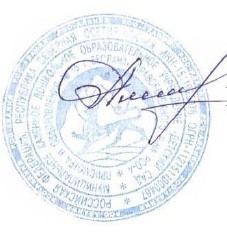 Заведующий МБДОУ «Детский сад №15 г. Беслана»______________Кадиева А.Б.Приказ № __35_ от 01.09.2023г._